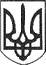 РЕШЕТИЛІВСЬКА МІСЬКА РАДАПОЛТАВСЬКОЇ ОБЛАСТІ(тридцять друга сесія сьомого скликання)ПРОТОКОЛ25 березня 2020 рокуКількісний склад ради — 26 депутатівПрисутні — 15 депутатів (список додається)	Головувала: Дядюнова Оксана Анатоліївна — секретар міської ради.	На сесії присутні: перший заступник міського голови Сивинська І.В., заступник міського голови Шинкарчук Ю.С., керуючий справами виконавчого комітету міської ради Малиш Т.А., начальники відділів виконавчого комітету міської ради, в.о. старости на території сіл Остап’є, Нове Остапове, Підгір’я, Запсілля, Уханівка, Олефіри.	Депутати одноголосно підтримали пропозицію головуючої розпочати роботу сесії.	Пленарне засідання тридцять другої сесії Решетилівської міської ради сьомого скликання оголошено відкритим.	Виконується Державний гімн України та гімн Решетилівки.	Обрано секретаріат пленарного засідання в кількості 3 осіб, а саме:Криндач Ю.В., Романов А.Л. - лічильна комісія, Васильєва В.Х. - секретар засідання (результати відкритого поіменного голосування додаються до протоколу).	Порядок денний прийнято за основу („за” - 15, „проти” - немає, „утримались” - немає). Результати відкритого поіменного голосування додаються до протоколу.	Дядюнова О.А. - пропоную включити до порядку денного питання „Про оновлення та внесення змін до містобудівної документації „Проект генерального плану смт. Решетилівка на території Решетилівської селищної ради Решетилівського району Полтавської області” та „План зонування території смт. Решетилівка Полтавської області”.РЕЗУЛЬТАТИ ГОЛОСУВАННЯ: „за” - 14, „проти” - немає, „утримались” - немає. Пропозицію прийнято.  Результати відкритого поіменного голосування додаються до протоколу.Дядюнова О.А. - пропоную включити до порядку денного питання „Про хід виконання Програми забезпечення  цивільного захисту населення Решетилівської  селищної ради на 2018-2021 роки та затвердження Програми забезпечення цивільного захисту Решетилівської міської об’єднаної територіальної громади на 2020-2023 роки”.РЕЗУЛЬТАТИ ГОЛОСУВАННЯ: „за” - 14, „проти” - немає, „утримались” - немає. Пропозицію прийнято.  Результати відкритого поіменного голосування додаються до протоколу.Дядюнова О.А. - пропоную включити до порядку денного питання „Про клопотання перед Решетилівською районною радою щодо передачі у комунальну власність Решетилівської міської  територіальної громади спортивного майданчика для міні-футболу розміром 42х22 зі штучним покриттям по вул. Шевченка, 3-а, м. Решетилівка, Полтавської області.”РЕЗУЛЬТАТИ ГОЛОСУВАННЯ: „за” - 14, „проти” - немає, „утримались” - немає.  Пропозицію прийнято. Результати відкритого поіменного голосування додаються до протоколу.Дядюнова О.А. - пропоную включити до порядку денного питання „Про затвердження технічної документації із землеустрою щодо встановлення (відновлення) меж земельної ділянки в натурі (на місцевості) АТ „Полтаваобленерго”.РЕЗУЛЬТАТИ ГОЛОСУВАННЯ: „за” - 14, „проти” - немає, „утримались” - немає. Пропозицію прийнято. Результати відкритого поіменного голосування додаються до протоколу. Дядюнова О.А. - пропоную включити до порядку денного питання „Про надання дозволу на розробку технічної документації із землеустрою  щодо інвентаризації земельних ділянок під кладовищами”.РЕЗУЛЬТАТИ ГОЛОСУВАННЯ: „за” - 14, „проти” - немає, „утримались” - немає.  Пропозицію прийнято. Результати відкритого поіменного голосування додаються до протоколу. 	Дядюнова О.А. - пропоную включити до порядку денного питання „Про надання дозволу на виготовлення технічної документації на земельну ділянку, на яку поширюється право суборенди, сервітуту”.РЕЗУЛЬТАТИ ГОЛОСУВАННЯ: „за” - 14, „проти” - немає, „утримались” - немає.  Пропозицію прийнято. Результати відкритого поіменного голосування додаються до протоколу. 	Дядюнова О.А. - пропоную включити до порядку денного питання „Про надання дозволу на розробку технічної  документації із землеустрою щодо  інвентаризації земельної ділянки”.РЕЗУЛЬТАТИ ГОЛОСУВАННЯ: „за” - 14, „проти” - немає, „утримались” - немає. Пропозицію прийнято. Результати відкритого поіменного голосування додаються до протоколу. 	Дядюнова О.А. - пропоную включити до порядку денного питання „Про надання дозволу на виготовлення проекту землеустрою щодо відведення земельних ділянок в постійне користування Службі  автомобільних  доріг  у Полтавській області”.РЕЗУЛЬТАТИ ГОЛОСУВАННЯ: „за” - 15, „проти” - немає, „утримались” - немає. Пропозицію прийнято. Результати відкритого поіменного голосування додаються до протоколу. 	Дядюнова О.А. - пропоную включити до порядку денного питання „Про затвердження проекту землеустрою щодо відведення земельної ділянки”.РЕЗУЛЬТАТИ ГОЛОСУВАННЯ: „за” - 15, „проти” - немає, „утримались” - немає. Пропозицію прийнято. Результати відкритого поіменного голосування додаються до протоколу. 	Дядюнова О.А. - пропоную  включити  до  порядку  денного  питання „Про   внесення   змін   до рішення   Решетилівської міської ради № 663-20-VII  від 16 серпня 2019 року „Про надання дозволу на розроблення проекту землеустрою щодо відведення земельної ділянки, право  оренди  на яку підлягає продажу на земельних торгах у формі аукціону (аукціон)”.РЕЗУЛЬТАТИ ГОЛОСУВАННЯ: „за” - 15, „проти” - немає, „утримались” - немає. Пропозицію прийнято. Результати відкритого поіменного голосування додаються до протоколу. 	Дядюнова О.А. - пропоную  включити  до  порядку  денного  питання „Про   внесення   змін   до рішення   Решетилівської міської ради № 664-20-VII  від 16 серпня 2019 року „Про надання дозволу на розроблення проекту землеустрою щодо відведення земельної ділянки, право  оренди  на яку підлягає продажу на земельних торгах у формі аукціону (аукціон)”.РЕЗУЛЬТАТИ ГОЛОСУВАННЯ: „за” - 15, „проти” - немає, „утримались” - немає. Пропозицію прийнято. Результати відкритого поіменного голосування додаються до протоколу. 	Дядюнова О.А. - пропоную  включити  до  порядку  денного  питання „Про   внесення   змін   до рішення   Решетилівської міської ради № 669-20-VII  від 16 серпня 2019 року „Про надання дозволу на розроблення проекту землеустрою щодо відведення земельної ділянки, право  оренди  на яку підлягає продажу на земельних торгах у формі аукціону (аукціон)”.РЕЗУЛЬТАТИ ГОЛОСУВАННЯ: „за” - 15, „проти” - немає, „утримались” - немає. Пропозицію прийнято. Результати відкритого поіменного голосування додаються до протоколу. 	Дядюнова О.А. - пропоную  включити  до  порядку  денного  питання „Про   внесення   змін   до рішення   Решетилівської міської ради № 671-20-VII  від 16 серпня 2019 року „Про надання дозволу на розроблення проекту землеустрою щодо відведення земельної ділянки, право  оренди  на яку підлягає продажу на земельних торгах у формі аукціону (аукціон)”.РЕЗУЛЬТАТИ ГОЛОСУВАННЯ: „за” - 15, „проти” - немає, „утримались” - немає. Пропозицію прийнято. Результати відкритого поіменного голосування додаються до протоколу. 	Дядюнова О.А. - пропоную включити до порядку денного питання „Про   внесення   змін   до рішення   Решетилівської міської ради від 20 вересня 2019 року № 707-21-VII”.РЕЗУЛЬТАТИ ГОЛОСУВАННЯ: „за” - 15, „проти” - немає, „утримались” - немає. Пропозицію прийнято. Результати відкритого поіменного голосування додаються до протоколу. 	Дядюнова О.А. - пропоную включити до порядку денного питання „Про проведення земельних торгів у формі аукціону (аукціон)”.РЕЗУЛЬТАТИ ГОЛОСУВАННЯ: „за” - 15, „проти” - немає, „утримались” - немає. Пропозицію прийнято. Результати відкритого поіменного голосування додаються до протоколу. 	Дядюнова О.А. - пропоную включити до порядку денного питання „Про організаційні заходи щодо підготовки документації до земельних торгів (аукціону)”.РЕЗУЛЬТАТИ ГОЛОСУВАННЯ: „за” - 15, „проти” - немає, „утримались” - немає.  Пропозицію прийнято. Результати відкритого поіменного голосування додаються до протоколу. 	Дядюнова О.А. - пропоную включити до порядку денного питання „Про надання дозволу на розроблення проекту землеустрою щодо відведення земельної ділянки, право  оренди  на  яку підлягає продажу на земельних торгах у формі аукціону (аукціон)”.РЕЗУЛЬТАТИ ГОЛОСУВАННЯ: „за” - 15, „проти” - немає, „утримались” - немає. Пропозицію прийнято. Результати відкритого поіменного голосування додаються до протоколу. 	Дядюнова О.А. - пропоную порядок денний прийняти вцілому. РЕЗУЛЬТАТИ ГОЛОСУВАННЯ: „за” - 15, „проти” - немає, „утримались” - немає. Пропозицію прийнято. Результати відкритого поіменного голосування додаються до протоколу. Порядок денний: 	1. Про виконання комплексної Програми розвитку освіти Решетилівської міської  ради  на 2018-2022 роки.Доповідач:	Костогриз А.М. - начальник відділу освіти.	2. Про внесення змін до міської Програми „Шкільний автобус” на 2019-2021 роки.Доповідач:	Костогриз А.М. - начальник відділу освіти.	3. Про внесення змін до Комплексної програми „Розвиток житлово-комунального господарства Решетилівської  міської  об’єднаної територіальної  громади  на 2019 - 2021 роки”.Доповідач: Тищенко С.С. - начальник відділу житлово-комунального господарства, транспорту, зв’язку та з питань охорони праці. 	4. Про затвердження Положення про  надання платних послуг Центром туризму, краєзнавства, спорту та екскурсій учнівської молоді Решетилівської міської ради.Доповідач: Тітік М.С. - начальник відділу культури, молоді, спорту та туризму.	5. Про оновлення та внесення змін до містобудівної документації „Проект генерального плану  смт. Решетилівка на території Решетилівської селищної ради Решетилівського району Полтавської області”  та „План зонування території  смт. Решетилівка Полтавської області”.Доповідач: Приходько О.В. - начальник відділу архітектури, містобудування та надзвичайних ситуацій.6. Про хід виконання Програми забезпечення  цивільного захисту населення Решетилівської  селищної ради на 2018-2021 роки та затвердження Програми забезпечення цивільного захисту Решетилівської міської об’єднаної територіальної громади на 2020-2023 роки.Доповідач: Любиченко М.В. - спеціаліст І категорії відділу архітектури, містобудування та надзвичайних ситуацій.7. Про клопотання перед Решетилівською районною радою щодо передачі у комунальну власність Решетилівської міської  територіальної громади спортивного майданчика для міні-футболу розміром 42х22 зі штучним покриттям по вул. Шевченка, 3-а, м. Решетилівка, Полтавської області.Доповідач: Колотій Н.Ю. - начальник відділу з юридичних питань та управління комунальним майном.8. Про надання дозволу на виготовлення технічної документації із землеустрою щодо встановлення (відновлення) меж земельної ділянки в натурі (на місцевості) комунальної власності.Доповідач: Оверченко К.Г. - начальник відділу земельних ресурсів та охорони навколишнього середовища.9. Про надання дозволу на виготовлення проекту землеустрою щодо відведення земельної ділянки у власність члену селянського (фермерського) господарства „Світанок”.Доповідач: Оверченко К.Г. - начальник відділу земельних ресурсів та охорони навколишнього середовища.10. Про внесення змін до рішень Решетилівської міської (селищної) ради.Доповідач: Оверченко К.Г. - начальник відділу земельних ресурсів та охорони навколишнього середовища.11. Про внесення змін до рішень Остап’ївської сільської ради.Доповідач: Оверченко К.Г. - начальник відділу земельних ресурсів та охорони навколишнього середовища.12. Про передачу земельних ділянок  в оренду.Доповідач: Оверченко К.Г. - начальник відділу земельних ресурсів та охорони навколишнього середовища.13. Про продовження терміну дії договорів оренди землі.Доповідач: Оверченко К.Г. - начальник відділу земельних ресурсів та охорони навколишнього середовища.14. Про припинення  дії  рішень Решетилівської  міської (селищної) ради.Доповідач: Оверченко К.Г. - начальник відділу земельних ресурсів та охорони навколишнього середовища.15. Про надання дозволу на виготовлення технічної документації із землеустрою щодо встановлення (відновлення) меж земельної ділянки в натурі (на місцевості).Доповідач: Оверченко К.Г. - начальник відділу земельних ресурсів та охорони навколишнього середовища.16. Про надання дозволу на виготовлення проекту землеустрою щодо відведення земельної ділянки.Доповідач: Оверченко К.Г. - начальник відділу земельних ресурсів та охорони навколишнього середовища.17. Про відтермінування розгляду звернень про надання дозволу на виготовлення проекту землеустрою щодо відведення земельної ділянки.Доповідач: Оверченко К.Г. - начальник відділу земельних ресурсів та охорони навколишнього середовища.18. Про відмову в наданні дозволу на виготовлення  проекту землеустрою щодо відведення земельних ділянок.Доповідач: Оверченко К.Г. - начальник відділу земельних ресурсів та охорони навколишнього середовища.19. Про надання дозволу на виготовлення технічної документації із землеустрою щодо поділу земельної ділянки комунальної власності.Доповідач: Оверченко К.Г. - начальник відділу земельних ресурсів та охорони навколишнього середовища.20. Про затвердження технічної документації із землеустрою щодо встановлення (відновлення) меж земельної ділянки в натурі (на місцевості) АТ „Полтаваобленерго”.Доповідач: Оверченко К.Г. - начальник відділу земельних ресурсів та охорони навколишнього середовища.21. Про надання дозволу на розробку технічної документації із землеустрою  щодо інвентаризації земельних ділянок під кладовищами.Доповідач: Оверченко К.Г. - начальник відділу земельних ресурсів та охорони навколишнього середовища.	22. Про надання дозволу на виготовлення технічної документації на земельну ділянку, на яку поширюється право суборенди, сервітуту.Доповідач: Оверченко К.Г. - начальник відділу земельних ресурсів та охорони навколишнього середовища.	23. Про надання дозволу на розробку технічної  документації із землеустрою щодо  інвентаризації земельної ділянки.Доповідач: Оверченко К.Г. - начальник відділу земельних ресурсів та охорони навколишнього середовища.	24. Про надання дозволу на виготовлення проекту землеустрою щодо відведення земельних ділянок в постійне користування Службі автомобільних  доріг  у Полтавській області.Доповідач: Оверченко К.Г. - начальник відділу земельних ресурсів та охорони навколишнього середовища.	25. Про затвердження проекту землеустрою щодо відведення земельної ділянки.Доповідач: Оверченко К.Г. - начальник відділу земельних ресурсів та охорони навколишнього середовища.	26. Про   внесення   змін   до рішення   Решетилівської міської ради № 663-20-VII  від 16 серпня 2019 року „Про надання дозволу на розроблення проекту землеустрою щодо відведення земельної ділянки, право  оренди  на яку підлягає продажу на земельних торгах у формі аукціону (аукціон)”.Доповідач: Оверченко К.Г. - начальник відділу земельних ресурсів та охорони навколишнього середовища.	27. Про   внесення   змін   до рішення   Решетилівської міської ради № 664-20-VII  від 16 серпня 2019 року „Про надання дозволу на розроблення проекту землеустрою щодо відведення земельної ділянки, право  оренди  на яку підлягає продажу на земельних торгах у формі аукціону (аукціон)”.Доповідач: Оверченко К.Г. - начальник відділу земельних ресурсів та охорони навколишнього середовища.	28. Про  внесення   змін   до рішення   Решетилівської міської ради № 669-20-VII  від 16 серпня 2019 року „Про надання дозволу на розроблення проекту землеустрою щодо відведення земельної ділянки, право  оренди  на яку підлягає продажу на земельних торгах у формі аукціону (аукціон)”.Доповідач: Оверченко К.Г. - начальник відділу земельних ресурсів та охорони навколишнього середовища.	29. Про   внесення   змін   до рішення   Решетилівської міської ради № 671-20-VII  від 16 серпня 2019 року „Про надання дозволу на розроблення проекту землеустрою щодо відведення земельної ділянки, право  оренди  на яку підлягає продажу на земельних торгах у формі аукціону (аукціон)”.Доповідач: Оверченко К.Г. - начальник відділу земельних ресурсів та охорони навколишнього середовища.	30. Про   внесення   змін   до рішення   Решетилівської міської ради від 20 вересня 2019 року № 707-21-VII.Доповідач: Оверченко К.Г. - начальник відділу земельних ресурсів та охорони навколишнього середовища.	31. Про проведення земельних торгів у формі аукціону (аукціон).Доповідач: Оверченко К.Г. - начальник відділу земельних ресурсів та охорони навколишнього середовища.	32. Про організаційні заходи щодо підготовки документації до земельних торгів (аукціону).Доповідач: Оверченко К.Г. - начальник відділу земельних ресурсів та охорони навколишнього середовища.	33. Про надання дозволу на розроблення проекту землеустрою щодо відведення земельної ділянки, право  оренди  на  яку підлягає продажу на земельних торгах у формі аукціону (аукціон).Доповідач: Оверченко К.Г. - начальник відділу земельних ресурсів та охорони навколишнього середовища.	34. РІЗНЕ.Депутати ухвалили регламент роботи пленарного засідання ради, а саме: доповідачам по першому питанню надати — 10 хв., по решті питань — до 5 хв., виступаючим — до 5 хв., на питання різне — до 30 хв. („за” - 15, „проти” - немає, „утримались” - немає). Результати відкритого поіменного голосування додаються до протоколу.1. СЛУХАЛИ:Костогриз А.М. – начальника відділу освіти, яка доповіла про хід виконання Програми розвитку освіти Решетилівської міської ради на 2018-2022 роки.	Дядюнова О.А. - секретар міської ради, чи є зміни та доповнення до проєкту рішення немає? Пропоную проєкт рішення прийняти в цілому.ВИРІШИЛИ: Проєкт рішення прийняти як рішення сесії (рішення додається).РЕЗУЛЬТАТИ ГОЛОСУВАННЯ: „за” - 15, „проти” - немає, „утримались” - немає. Результати відкритого поіменного голосування додаються до протоколу.2. СЛУХАЛИ:	Костогриз А.М. – начальника відділу освіти, яка запропонувала внести зміни до міської Програми „Шкільний автобус” на 2019-2021 роки.	Дядюнова О.А. - секретар міської ради, чи є зміни та доповнення до проєкту рішення немає? Пропоную проєкт рішення прийняти в цілому.ВИРІШИЛИ: Проєкт рішення прийняти як рішення сесії (рішення додається).РЕЗУЛЬТАТИ ГОЛОСУВАННЯ: „за” - 15, „проти” - немає, „утримались” - немає. Результати відкритого поіменного голосування додаються до протоколу.3. СЛУХАЛИ: 	Тищенка С.С. – начальника відділу житлово-комунального господарства, транспорту, зв’язку та з питань охорони праці, який запропонував внести зміни до Комплексної програми „Розвиток житлово-комунального господарства, Решетилівської міської об’єднаної територіальної громади на 2019-2021 роки”	Дядюнова О.А. - секретар міської ради, чи є зміни та доповнення до проєкту рішення немає? Пропоную проєкт рішення прийняти в цілому.ВИСТУПИЛИ: Тищенко С.С. - депутат міської ради, який повідомив про ознаки конфлікту інтересів у своїй участі у вирішенні даного питання, оскільки є розробником проєкту рішення.ВИРІШИЛИ: Проєкт рішення прийняти як рішення сесії (рішення додається).РЕЗУЛЬТАТИ ГОЛОСУВАННЯ: „за” - 15, „проти” - немає, „утримались” - немає. Результати відкритого поіменного голосування додаються до протоколу.4. СЛУХАЛИ:	Тітіка М.С. – начальника відділу культури, молоді, спорту та туризму, який запропонував затвердити Положення про надання платних послуг Центром туризму, краєзнавства, спорту та екскурсій учнівської молоді Решетилівської міської ради. 	Дядюнова О.А. - секретар міської ради, чи є зміни та доповнення до проєкту рішення немає? Пропоную проєкт рішення прийняти в цілому.ВИРІШИЛИ: Проєкт рішення прийняти як рішення сесії (рішення додається).РЕЗУЛЬТАТИ ГОЛОСУВАННЯ: „за” - 15, „проти” - немає, „утримались” - немає. Результати відкритого поіменного голосування додаються до протоколу.5. СЛУХАЛИ:	Приходька О.В. – начальника відділу архітектури, містобудування та надзвичайних ситуацій, який запропонував надати дозвіл виконавчому комітету Решетилівської міської ради на оновлення та внесення змін до містобудівної документації „Проект генерального плану смт. Решетилівка на території Решетилівської селищної ради Решетилівського району Полтавської області”  та „План зонування території  смт. Решетилівка Полтавської області”.	Дядюнова О.А. - секретар міської ради, чи є зміни та доповнення до проєкту рішення немає? Пропоную проєкт рішення прийняти в цілому.ВИСТУПИЛИ: Приходько О.В. - депутат міської ради, який повідомив про ознаки конфлікту інтересів у своїй участі у вирішенні даного питання, оскільки є розробником проєкту рішення.ВИРІШИЛИ: Проєкт рішення прийняти як рішення сесії (рішення додається).РЕЗУЛЬТАТИ ГОЛОСУВАННЯ: „за” - 15, „проти” - немає, „утримались” - немає. Результати відкритого поіменного голосування додаються до протоколу.6. СЛУХАЛИ:	Любиченка М.В. – спеціаліста І категорії відділу архітектури, містобудування та надзвичайних ситуацій, який прозвітував про хід виконання Програми забезпечення цивільного захисту населення Решетилівської селищної ради на 2018-2021 роки та затвердити Програму забезпечення цивільного захисту Решетилівської міської об’єднаної територіальної громади на 2020-2023 роки.	Дядюнова О.А. - секретар міської ради, чи є зміни та доповнення до проєкту рішення немає? Пропоную проєкт рішення прийняти в цілому.ВИРІШИЛИ: Проєкт рішення прийняти як рішення сесії (рішення додається).РЕЗУЛЬТАТИ ГОЛОСУВАННЯ: „за” - 15, „проти” - немає, „утримались” - немає. Результати відкритого поіменного голосування додаються до протоколу.7. СЛУХАЛИ:	Колотій Н.Ю. – начальника відділу з юридичних питань та управління комунальним майном, яка внесла пропозицію клопотати перед Решетилівською районною радою щодо передачі у комунальну власність Решетилівської міської територіальної громади спортивного майданчика для міні-футболу розміром 42х22 зі штучним покриттям по вул. Шевченка, 3 а, м. Решетилівка, Полтавської області.	Дядюнова О.А. - секретар міської ради, чи є зміни та доповнення до проєкту рішення немає? Пропоную проєкт рішення прийняти в цілому.ВИРІШИЛИ: Проєкт рішення прийняти як рішення сесії (рішення додається).РЕЗУЛЬТАТИ ГОЛОСУВАННЯ: „за” - 15, „проти” - немає, „утримались” - немає. Результати відкритого поіменного голосування додаються до протоколу.8. СЛУХАЛИ:	Оверченко К.Г. – начальника відділу земельних ресурсів та охорони навколишнього середовища, яка інформувала з питання про надання дозволу на виготовлення технічної документації із землеустрою щодо встановлення (відновлення) меж земельної ділянки в натурі (на місцевості) комунальної власності.	Дядюнова О.А. - секретар міської ради, чи є зміни та доповнення до проєкту рішення немає? Пропоную проєкт рішення прийняти в цілому.ВИРІШИЛИ: Проєкт рішення прийняти як рішення сесії (рішення додається).РЕЗУЛЬТАТИ ГОЛОСУВАННЯ: „за” - 15, „проти” - немає, „утримались” - немає. Результати відкритого поіменного голосування додаються до протоколу.9. СЛУХАЛИ:	Оверченко К.Г. – начальника відділу земельних ресурсів та охорони навколишнього середовища, яка доповідала з питання про надання дозволу на виготовлення проекту землеустрою щодо відведення земельної ділянки у власність члену селянського (фермерського) господарства „Світанок”	Дядюнова О.А. - секретар міської ради, чи є зміни та доповнення до проєкту рішення немає? Пропоную проєкт рішення прийняти в цілому.ВИРІШИЛИ: Проєкт рішення прийняти як рішення сесії (рішення додається).РЕЗУЛЬТАТИ ГОЛОСУВАННЯ: „за” - 15, „проти” - немає, „утримались” - немає. Результати відкритого поіменного голосування додаються до протоколу. 10. СЛУХАЛИ:	Оверченко К.Г. – начальника відділу земельних ресурсів та охорони навколишнього середовища, яка інформувала з питання про внесення змін до рішень Решетилівської міської (селищної) ради.	Дядюнова О.А. - секретар міської ради, чи є зміни та доповнення до проєкту рішення немає? Пропоную проєкт рішення прийняти в цілому.ВИРІШИЛИ: Проєкт рішення прийняти як рішення сесії (рішення додається).РЕЗУЛЬТАТИ ГОЛОСУВАННЯ: „за” - 15, „проти” - немає, „утримались” - немає. Результати відкритого поіменного голосування додаються до протоколу. 11. СЛУХАЛИ:	Оверченко К.Г. – начальника відділу земельних ресурсів та охорони навколишнього середовища, яка доповідала з питання про внесення змін до рішень Остап’ївської сільської ради.	Дядюнова О.А. - секретар міської ради, чи є зміни та доповнення до проєкту рішення немає? Пропоную проєкт рішення прийняти в цілому.ВИРІШИЛИ: Проєкт рішення прийняти як рішення сесії (рішення додається).РЕЗУЛЬТАТИ ГОЛОСУВАННЯ: „за” - 15, „проти” - немає, „утримались” - немає. Результати відкритого поіменного голосування додаються до протоколу.12. СЛУХАЛИ:	Оверченко К.Г. – начальника відділу земельних ресурсів та охорони навколишнього середовища, яка інформувала з питання про передачу земельних ділянок в оренду.	Дядюнова О.А. - секретар міської ради, чи є зміни та доповнення до проєкту рішення немає? Пропоную проєкт рішення прийняти в цілому.ВИРІШИЛИ: Проєкт рішення прийняти як рішення сесії (рішення додається).РЕЗУЛЬТАТИ ГОЛОСУВАННЯ: „за” - 15, „проти” - немає, „утримались” - немає. Результати відкритого поіменного голосування додаються до протоколу.13. СЛУХАЛИ:	Оверченко К.Г. – начальника відділу земельних ресурсів та охорони навколишнього середовища, яка інформувала з питання про продовження терміну дії договорів оренди землі.ВИСТУПИЛИ: Криндач Ю.В., депутат міської ради, який повідомив про конфлікт інтересів відносно даного проєкту рішення, так як дане питання стосується його тітки, Асаул Лариси Дмитрівни, та не прийматиме участі у голосуванні з даного питання.	Дядюнова О.А. - секретар міської ради, чи є зміни та доповнення до проєкту рішення немає? Пропоную проєкт рішення прийняти в цілому.ВИРІШИЛИ: Проєкт рішення прийняти як рішення сесії (рішення додається).РЕЗУЛЬТАТИ ГОЛОСУВАННЯ: „за” - 14, „проти” - немає, „утримались” - немає. Результати відкритого поіменного голосування додаються до протоколу.14. СЛУХАЛИ:	Оверченко К.Г. - начальника відділу земельних ресурсів та охорони навколишнього середовища, яка  доповідала з питання про припинення дії рішень Решетилівської міської (селищної) ради.	Дядюнова О.А. - секретар міської ради, чи є зміни та доповнення до проєкту рішення немає? Пропоную проєкт рішення прийняти в цілому.ВИРІШИЛИ: Проєкт рішення прийняти як рішення сесії (рішення додається).РЕЗУЛЬТАТИ ГОЛОСУВАННЯ: „за” - 15, „проти” - немає, „утримались” - немає. Результати відкритого поіменного голосування додаються до протоколу.15. СЛУХАЛИ:	Оверченко К.Г. - начальника відділу земельних ресурсів та охорони навколишнього середовища, яка  інформувала з питання про надання дозволу на виготовлення технічної документації із землеустрою щодо встановлення (відновлення) меж земельної ділянки  в натурі (на місцевості) (за проєктом рішення).	Дядюнова О.А. - секретар міської ради, за результатами обговорення проєкту рішення на постійних комісіях та за пропозиціями постійних комісій пропоную з проєкту рішення виключити пункт 8 (щодо надання дозволу Марін Марії Пилипівні у зв’язку з її смерттю).	Голосували за прийняття проекту рішення за основу: „за” - 15, „проти” - немає, „утримались” - немає. Результати відкритого поіменного голосування додаються до протоколу.Голосували за пропозицію постійних комісій: виключити пункт  8 з проєкту рішення. Результати голосування:  „за” - 15, „проти” - немає, „утримались” - немає. Пропозицію прийнято. Результати відкритого поіменного голосування додаються до протоколу.Дядюнова О.А. - секретар міської ради, пропоную проєкт рішення з урахуванням прийнятих змін прийняти в цілому. ВИРІШИЛИ: Проєкт рішення зі змінами прийняти як рішення сесії (рішення додається).РЕЗУЛЬТАТИ ГОЛОСУВАННЯ: „за” - 15, „проти” - немає, „утримались” - немає. Результати відкритого поіменного голосування додаються до протоколу.16. СЛУХАЛИ:	Оверченко К.Г. - начальника відділу земельних ресурсів та охорони навколишнього середовища, яка  інформувала з питання про надання дозволу на виготовлення проекту землеустрою щодо відведення земельної ділянки.ВИСТУПИЛИ: Приходько О.В., депутат міської ради, який повідомив про конфлікт інтересів відносно даного проєкту рішення, оскільки стосується його невістки Приходько Ірини Олександрівни, та  не братиме участі у голосуванні.	Дядюнова О.А. - секретар міської ради, за результатами обговорення проєкту рішення на постійних комісіях та за пропозиціями постійних комісій пропоную з проєкту рішення виключити пункти  1, 5, 27, 29, 30, 31.	Голосували за прийняття проєкту рішення за основу: „за” - 14, „проти” - немає, „утримались” - немає. Результати відкритого поіменного голосування додаються до протоколу.Голосували за пропозицію постійних комісій: виключити пункти  1, 5, 27, 29, 30, 31 (щодо надання дозволу Арабовій Я.С., Гайдару М.В., Половці І.В., П’явці М.О., П’явці Ю.О., СФГ „Долина”) з проекту рішення  до вивчення на наступну сесію. Результати голосування:  „за” - 14, „проти” - немає, „утримались” - немає. Пропозицію прийнято. Результати відкритого поіменного голосування додаються до протоколу.	Дядюнова О.А. - секретар міської ради, пропоную проєкт рішення з урахуванням прийнятих змін прийняти в цілому. ВИРІШИЛИ: Проєкт рішення зі змінами прийняти як рішення сесії (рішення додається).РЕЗУЛЬТАТИ ГОЛОСУВАННЯ: „за” - 14, „проти” - немає, „утримались” - немає. Результати відкритого поіменного голосування додаються до протоколу.17. СЛУХАЛИ:	Оверченко К.Г. - начальника відділу земельних ресурсів та охорони навколишнього середовища, яка інформувала з питання про відтермінування розгляду звернень про надання дозволу на виготовлення проекту землеустрою щодо відведення земельної ділянки.	Дядюнова О.А. - секретар міської ради, чи є зміни та доповнення до проєкту рішення немає? Пропоную проєкт рішення прийняти в цілому.ВИРІШИЛИ: Проєкт рішення прийняти як рішення сесії (рішення додається).РЕЗУЛЬТАТИ ГОЛОСУВАННЯ: „за”- 15, „проти” - немає, „утримались” -немає. Результати відкритого поіменного голосування додаються до протоколу.18. СЛУХАЛИ:	Оверченко К.Г. - начальника відділу земельних ресурсів та охорони навколишнього середовища, яка інформувала з питання про відмову в наданні дозволу на виготовлення проекту землеустрою щодо відведення земельних ділянок. 	Дядюнова О.А. - секретар міської ради, чи є зміни та доповнення до проєкту рішення немає? Пропоную проєкт рішення прийняти в цілому.ВИРІШИЛИ: Проєкт рішення прийняти як рішення сесії (рішення додається).РЕЗУЛЬТАТИ ГОЛОСУВАННЯ: „за” - 15, „проти” - немає, „утримались” - немає. Результати відкритого поіменного голосування додаються до протоколу.Оренбургська О.П. – депутат міської ради покинула зал засідання.19. СЛУХАЛИ:	Оверченко К.Г. - начальника відділу земельних ресурсів та охорони навколишнього середовища, яка доповіла з питання про надання дозволу на виготовлення технічної документації із землеустрою щодо поділу земельної ділянки комунальної власності.	Дядюнова О.А. - секретар міської ради, чи є зміни та доповнення до проєкту рішення немає? Пропоную проєкт рішення прийняти в цілому.ВИРІШИЛИ: Проєкт рішення прийняти як рішення сесії (рішення додається).РЕЗУЛЬТАТИ ГОЛОСУВАННЯ: „за” - 14, „проти” - немає, „утримались” - немає. Результати відкритого поіменного голосування додаються до протоколу.20. СЛУХАЛИ:Оверченко К.Г. - начальника відділу земельних ресурсів та охорони навколишнього середовища, яка інформувала з питання про затвердження технічної документації із землеустрою щодо встановлення (відновлення) меж земельної ділянки в натурі (на місцевості) АТ „Полтаваобленерго”.	Дядюнова О.А. - секретар міської ради, чи є зміни та доповнення до проєкту рішення немає? Пропоную проєкт рішення прийняти в цілому.ВИРІШИЛИ: Проєкт рішення прийняти як рішення сесії (рішення додається).РЕЗУЛЬТАТИ ГОЛОСУВАННЯ: „за” - 14, „проти” - немає, „утримались” - немає. Результати відкритого поіменного голосування додаються до протоколу.21. СЛУХАЛИ:	Оверченко К.Г. - начальника відділу земельних ресурсів та охорони навколишнього середовища, яка доповідала з питання про надання дозволу на розробку технічної документації із землеустрою щодо інвентаризації земельних ділянок під кладовищами.	Дядюнова О.А. - секретар міської ради, чи є зміни та доповнення до проєкту рішення немає? Пропоную проєкт рішення прийняти в цілому.ВИРІШИЛИ: Проєкт рішення прийняти як рішення сесії (рішення додається).РЕЗУЛЬТАТИ ГОЛОСУВАННЯ: „за” - 14, „проти” - немає, „утримались” - немає. Результати відкритого поіменного голосування додаються до протоколу.22. СЛУХАЛИ:	Оверченко К.Г. - начальника відділу земельних ресурсів та охорони навколишнього середовища, яка інформувала з питання про надання дозволу на виготовлення технічної документації на земельну ділянку, на яку поширюється право суборенди, сервітуту.	Дядюнова О.А. - секретар міської ради, чи є зміни та доповнення до проєкту рішення немає? Пропоную проєкт рішення прийняти в цілому.ВИРІШИЛИ: Проєкт рішення прийняти як рішення сесії (рішення додається).РЕЗУЛЬТАТИ ГОЛОСУВАННЯ: „за” - 14, „проти” - немає, „утримались” - немає. Результати відкритого поіменного голосування додаються до протоколу.23. СЛУХАЛИ:	Оверченко К.Г. - начальника відділу земельних ресурсів та охорони навколишнього середовища, яка доповідала з питання про надання дозволу на розробку технічної документації із землеустрою щодо інвентаризації земельної ділянки.	Дядюнова О.А. - секретар міської ради, чи є зміни та доповнення до проєкту рішення немає? Пропоную проєкт рішення прийняти в цілому.ВИРІШИЛИ: Проєкт рішення прийняти як рішення сесії (рішення додається).РЕЗУЛЬТАТИ ГОЛОСУВАННЯ: „за” - 14, „проти” - немає, „утримались” - немає. Результати відкритого поіменного голосування додаються до протоколу.24. СЛУХАЛИ:	Оверченко К.Г. - начальника відділу земельних ресурсів та охорони навколишнього середовища, яка доповідала з питання про надання дозволу на виготовлення проекту землеустрою щодо відведення земельних ділянок в постійне користування Службі автомобільних доріг у Полтавській області.	Дядюнова О.А. - секретар міської ради, чи є зміни та доповнення до проєкту рішення немає? Пропоную проєкт рішення прийняти в цілому.ВИРІШИЛИ: Проєкт рішення прийняти як рішення сесії (рішення додається).РЕЗУЛЬТАТИ ГОЛОСУВАННЯ: „за” - 14, „проти” - немає, „утримались” - немає. Результати відкритого поіменного голосування додаються до протоколу.25. СЛУХАЛИ:	Оверченко К.Г. - начальника відділу земельних ресурсів та охорони навколишнього середовища, яка інформувала з питання про затвердження проекту землеустрою щодо відведення земельної ділянки.	Дядюнова О.А. - секретар міської ради, чи є зміни та доповнення до проєкту рішення немає? Пропоную проєкт рішення прийняти в цілому.ВИРІШИЛИ: Проєкт рішення прийняти як рішення сесії (рішення додається).РЕЗУЛЬТАТИ ГОЛОСУВАННЯ: „за” - 14, „проти” - немає, „утримались” - немає. Результати відкритого поіменного голосування додаються до протоколу.26. СЛУХАЛИ:	Оверченко К.Г. - начальника відділу земельних ресурсів та охорони навколишнього середовища, яка інформувала з питання про внесення змін до рішення Решетилівської міської ради № 663-20-VII від 16 серпня 2019 року „Про надання дозволу на розроблення проекту землеустрою щодо відведення земельної ділянки, право оренди на яку підлягає продажу на земельних торгах у формі аукціону (аукціон)”	Дядюнова О.А. - секретар міської ради, чи є зміни та доповнення до проєкту рішення немає? Пропоную проєкт рішення прийняти в цілому.ВИРІШИЛИ: Проєкт рішення прийняти як рішення сесії (рішення додається).РЕЗУЛЬТАТИ ГОЛОСУВАННЯ: „за” - 14, „проти” - немає, „утримались” - немає. Результати відкритого поіменного голосування додаються до протоколу.27. СЛУХАЛИ:	Оверченко К.Г. - начальника відділу земельних ресурсів та охорони навколишнього середовища, яка інформувала з питання про внесення змін до рішення Решетилівської міської ради № 664-20-VII від 16 серпня 2019 року „Про надання дозволу на розроблення проекту землеустрою щодо відведення земельної ділянки, право оренди на яку підлягає продажу на земельних торгах у формі аукціону (аукціон)”	Дядюнова О.А. - секретар міської ради, чи є зміни та доповнення до проєкту рішення немає? Пропоную проєкт рішення прийняти в цілому.ВИРІШИЛИ: Проєкт рішення прийняти як рішення сесії (рішення додається).РЕЗУЛЬТАТИ ГОЛОСУВАННЯ: „за” - 14, „проти” - немає, „утримались” - немає. Результати відкритого поіменного голосування додаються до протоколу.28. СЛУХАЛИ:	Оверченко К.Г. - начальника відділу земельних ресурсів та охорони навколишнього середовища, яка інформувала з питання про внесення змін до  рішення Решетилівської міської ради № 669-20-VII від 16 серпня 2019 року „Про надання дозволу на розроблення проекту землеустрою щодо відведення земельної ділянки, право оренди на яку підлягає продажу на земельних торгах у формі аукціону (аукціон)”	Дядюнова О.А. - секретар міської ради, чи є зміни та доповнення до проєкту рішення немає? Пропоную проєкт рішення прийняти в цілому.ВИРІШИЛИ: Проєкт рішення прийняти як рішення сесії (рішення додається).РЕЗУЛЬТАТИ ГОЛОСУВАННЯ: „за” - 14, „проти” - немає, „утримались” - немає. Результати відкритого поіменного голосування додаються до протоколу.29. СЛУХАЛИ:	Оверченко К.Г. - начальника відділу земельних ресурсів та охорони навколишнього середовища, яка інформувала з питання про внесення змін до рішення Решетилівської міської ради № 671-20-VII від 16 серпня 2019 року „Про надання дозволу на розроблення проекту землеустрою щодо відведення земельної ділянки, право оренди на яку підлягає продажу на земельних торгах у формі аукціону (аукціон)”	Дядюнова О.А. - секретар міської ради, чи є зміни та доповнення до проєкту рішення немає? Пропоную проєкт рішення прийняти в цілому.ВИРІШИЛИ: Проєкт рішення прийняти як рішення сесії (рішення додається).РЕЗУЛЬТАТИ ГОЛОСУВАННЯ: „за” - 14, „проти” - немає, „утримались” - немає. Результати відкритого поіменного голосування додаються до протоколу.30. СЛУХАЛИ:	Оверченко К.Г. - начальника відділу земельних ресурсів та охорони навколишнього середовища, яка інформувала з питання про внесення змін до рішення Решетилівської міської ради від 20 вересня 2019 року №707-21-VII.	Дядюнова О.А. - секретар міської ради, чи є зміни та доповнення до проєкту рішення немає? Пропоную проєкт рішення прийняти в цілому.ВИРІШИЛИ: Проєкт рішення прийняти як рішення сесії (рішення додається).РЕЗУЛЬТАТИ ГОЛОСУВАННЯ: „за” - 14, „проти” - немає, „утримались” - немає. Результати відкритого поіменного голосування додаються до протоколу.31. СЛУХАЛИ:	Оверченко К.Г. - начальника відділу земельних ресурсів та охорони навколишнього середовища, яка інформувала з питання про проведення земельних торгів у формі аукціону (аукціон).	Дядюнова О.А. - секретар міської ради, чи є зміни та доповнення до проєкту рішення немає? Пропоную проєкт рішення прийняти в цілому.ВИРІШИЛИ: Проєкт рішення прийняти як рішення сесії (рішення додається).РЕЗУЛЬТАТИ ГОЛОСУВАННЯ: „за” - 14, „проти” - немає, „утримались” - немає. Результати відкритого поіменного голосування додаються до протоколу.32. СЛУХАЛИ:	Оверченко К.Г. - начальника відділу земельних ресурсів та охорони навколишнього середовища, яка доповідала з питання про організаційні заходи щодо підготовки документації до земельних торгів (аукціону).	Дядюнова О.А. - секретар міської ради, чи є зміни та доповнення до проєкту рішення немає? Пропоную проєкт рішення прийняти в цілому.ВИРІШИЛИ: Проєкт рішення прийняти як рішення сесії (рішення додається).РЕЗУЛЬТАТИ ГОЛОСУВАННЯ: „за” - 14, „проти” - немає, „утримались” - немає. Результати відкритого поіменного голосування додаються до протоколу.33. СЛУХАЛИ:	Оверченко К.Г. - начальника відділу земельних ресурсів та охорони навколишнього середовища, яка інформувала з питання про надання дозволу на розроблення проекту землеустрою щодо відведення земельної ділянки, право оренди на яку підлягає продажу на земельних торгах у формі аукціону (аукціон).	Дядюнова О.А. - секретар міської ради, чи є зміни та доповнення до проєкту рішення немає? Пропоную проєкт рішення прийняти в цілому.ВИРІШИЛИ: Проєкт рішення прийняти як рішення сесії (рішення додається).РЕЗУЛЬТАТИ ГОЛОСУВАННЯ: „за” - 14, „проти” - немає, „утримались” - немає. Результати відкритого поіменного голосування додаються до протоко34. РІЗНЕ	В  різному Дядюнова О.А. - секретар міської ради привітала депутата міської ради Платко І.В., в якої було день народження в міжсесійний період. ВИСТУПИЛИ:	Романов А.Л. –  депутат міської ради,  начальник відділу економічного розвитку, торгівлі та залучення інвестицій, який нагадав депутатам, що  голосування за проєкти Громадського бюджету 2020 триває до 31 березня 2020 року.Сесія оголошується закритою.Виконується гімн Решетилівки та Державний гімн України.Секретар міської ради							          О.А. ДядюноваСекретар сесії					       			           В.Х. Васильєва  